Муниципальное казенное общеобразовательное учреждение Почетская средняя общеобразовательная школаПРИКАЗп. Почет07.09.2023	№ 65/5О проведении школьного этапа всероссийской олимпиады школьниковС целью создания равных условий для участников школьного этапа всероссийской олимпиады школьников Красноярского края и на основании приказа по управлению образования администрации Абанского района № 51/1-од от 02.09.2023 г.ПРИКАЗЫВАЮ:Ответственными за проведения школьного этапа всероссийской олимпиады школьников назначить Петроченко Оксану Николаевну, Сентябову Таисию Ивановну– ответственных за работу с одаренными детьми.Ответственным за проведение школьного этапа всероссийской олимпиады школьников провести в МКОУ Почетской СОШ и ее филиале Чигашетской ООШ школьный этап всероссийской олимпиады школьников 18.09.2023 г. по 27.10.2023г.Провести школьный этап всероссийской олимпиады школьников по предметам согласно приложению № 1 Приказа УО.Ответственны за проведение школьного этапа всероссийской олимпиады школьников провести анализ и обобщить итог проведения школьного этапа всероссийской олимпиады школьников.Ответственным за проведения школьного этапа всероссийской олимпиады школьников осуществить выставление протоколов на сайт школы не позднее 17.00 следующего дня после проведения олимпиады.Контроль за исполнением приказа оставляю за собой.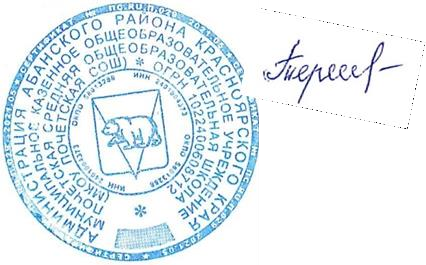 Директор	Ю.В. ТерентьевС приказом ознакомлены:                                                                    О.Н.Петроченко